Appendix A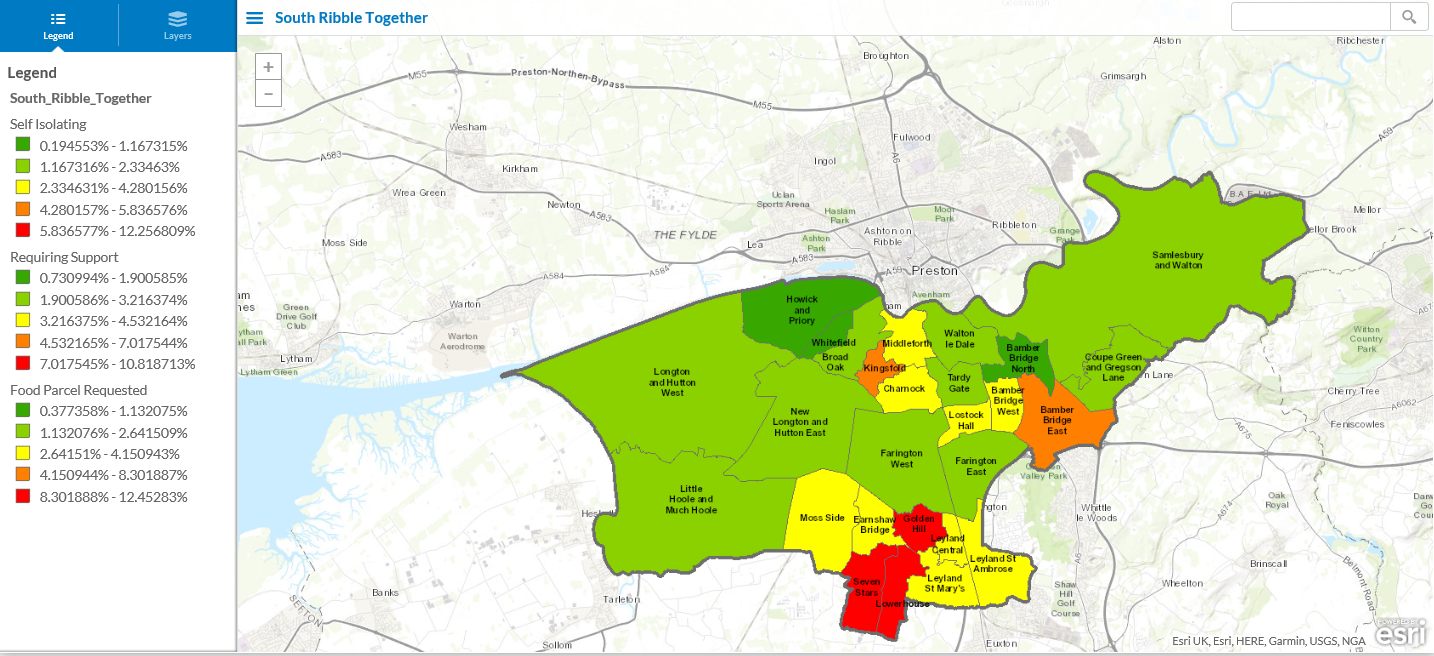 